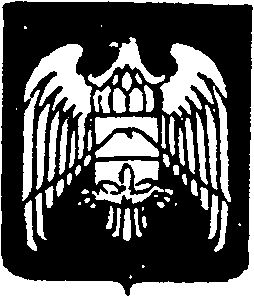 СОВЕТ  МЕСТНОГО  САМОУПРАВЛЕНИЯ  ГОРОДСКОГО ПОСЕЛЕНИЯ НАРТКАЛА УРВАНСКОГО МУНИЦИПАЛЬНОГО РАЙОНА КАБАРДИНО-БАЛКАРСКОЙ РЕСПУБЛИКИ КЪЭБЭРДЕЙ-БАЛЪКЪЭР РЕСПУБЛИКЭМ И АРУАН МУНИЦИПАЛЬНЭ  КУЕЙМ ЩЫЩ НАРТКЪАЛЭ   КЪАЛЭ ЖЫЛАГЪУЭМ И ЩIЫПIЭ  САМОУПРАВЛЕНЭМКIЭ СОВЕТ КЪАБАРТЫ-МАЛКЪАР РЕСПУБЛИКАНЫ УРВАН  МУНИЦИПАЛЬНЫЙ РАЙОНУНУ НАРТКЪАЛА ШАХАР ПОСЕЛЕНИЯСЫНЫ ЖЕР-ЖЕРЛИ  САМОУПРАВЛЕНИЯСЫНЫ  СОВЕТИРешение № 7/4Совета местного самоуправления городского поселения Нарткала Урванского муниципального района Кабардино-Балкарской Республики (седьмого созыва)18.03.2022										г.п. НарткалаО проекте Правил землепользования и застройки городского поселения Нарткала Урванского муниципального района Кабардино-Балкарской Республики
В соответствии с Федеральным законом от 06.10.2003 № 131-ФЗ «Об общих принципах организации местного самоуправления в Российской Федерации», с Федеральным законом от 29.12.2004 N 190-ФЗ «Градостроительного кодекса Российской Федерации»,  с целью соблюдения права человека на благоприятные условия жизнедеятельности, прав и законных интересов правообладателей земельных участков и объектов капитального строительства, Совет местного самоуправления городского поселения Нарткала Урванского муниципального района Кабардино-Балкарской РеспубликиРешил:1. Утвердить проект Правил землепользования и застройки городского поселения Нарткала Урванского муниципального района Кабардино-Балкарской Республики  с приложением 1 (протокол №1 от 15.03.2022  публичных слушаний по проекту Правил землепользования и застройки городского поселения Нарткала Урванского муниципального района Кабардино-Балкарской Республики) и приложением 2 (Заключение от  15.03.2022 к публичным слушаниям по проекту Правил землепользования и застройки городского поселения Нарткала Урванского муниципального района Кабардино-Балкарской Республики).2. Обнародовать Правила землепользования и застройки городского поселения Нарткала Урванского муниципального района Кабардино-Балкарской Республики в установленном законом порядке.3. Настоящее решение вступает в силу со дня его обнародования.Глава городского поселения Нарткала	                                              Х. Балахов